(*Beri tanda ceklis untuk mengisi pilihan)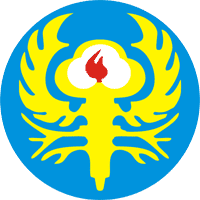                      PROGRAM MAGISTER TERAPAN REKAYASA TEKSTIL DAN APPAREL – POLITEKNIK STTT BANDUNG (surat rekomendasi ini harus disampaikan dalam amplop tertutup)                     PROGRAM MAGISTER TERAPAN REKAYASA TEKSTIL DAN APPAREL – POLITEKNIK STTT BANDUNG (surat rekomendasi ini harus disampaikan dalam amplop tertutup)                     PROGRAM MAGISTER TERAPAN REKAYASA TEKSTIL DAN APPAREL – POLITEKNIK STTT BANDUNG (surat rekomendasi ini harus disampaikan dalam amplop tertutup)                     PROGRAM MAGISTER TERAPAN REKAYASA TEKSTIL DAN APPAREL – POLITEKNIK STTT BANDUNG (surat rekomendasi ini harus disampaikan dalam amplop tertutup)                     PROGRAM MAGISTER TERAPAN REKAYASA TEKSTIL DAN APPAREL – POLITEKNIK STTT BANDUNG (surat rekomendasi ini harus disampaikan dalam amplop tertutup)                     PROGRAM MAGISTER TERAPAN REKAYASA TEKSTIL DAN APPAREL – POLITEKNIK STTT BANDUNG (surat rekomendasi ini harus disampaikan dalam amplop tertutup)Nama pelamarAlamat pelamarNama pemberi rekomendasiJabatan / posisi pemberi rekomendasiLembaga pemberi rekomendasiBerapa lama dan dalam kapasitas apa Saudara mengenal pelamar?Penilaian Saudara terhadap pelamar mengenai:Sangat baikBaikCukupKurangTidak ada informasi  -  Pengetahuan dalam bidang yang diminati  -  Kemampuan intelektual  -  Kemampuan mengekpresikan diri secara lisan   -  Kemampuan mengekpresikan diri secara tertulis   -  Kemampuan bekerja secara mandiri   -  Motivasi  -  Kedewasaan (maturity)Berikan opini dan keterangan tambahan mengenai kekuatan dan kelemahan pelamar pada kolom berikut  (sangat disarankan)Berikan opini dan keterangan tambahan mengenai kekuatan dan kelemahan pelamar pada kolom berikut  (sangat disarankan)Berikan opini dan keterangan tambahan mengenai kekuatan dan kelemahan pelamar pada kolom berikut  (sangat disarankan)Berikan opini dan keterangan tambahan mengenai kekuatan dan kelemahan pelamar pada kolom berikut  (sangat disarankan)Berikan opini dan keterangan tambahan mengenai kekuatan dan kelemahan pelamar pada kolom berikut  (sangat disarankan)Berikan opini dan keterangan tambahan mengenai kekuatan dan kelemahan pelamar pada kolom berikut  (sangat disarankan)Berikan rekomendasi Saudara mengenai pelamar untuk mengikuti program pasca sarjanaBerikan rekomendasi Saudara mengenai pelamar untuk mengikuti program pasca sarjanaBerikan rekomendasi Saudara mengenai pelamar untuk mengikuti program pasca sarjanaBerikan rekomendasi Saudara mengenai pelamar untuk mengikuti program pasca sarjanaBerikan rekomendasi Saudara mengenai pelamar untuk mengikuti program pasca sarjanaBerikan rekomendasi Saudara mengenai pelamar untuk mengikuti program pasca sarjana                 Sangat                           Direkomendasikan             Direkomendasikan                 Tidak         Direkomendasikan                                                            dengan catatan            Direkomendasikan                 Sangat                           Direkomendasikan             Direkomendasikan                 Tidak         Direkomendasikan                                                            dengan catatan            Direkomendasikan                 Sangat                           Direkomendasikan             Direkomendasikan                 Tidak         Direkomendasikan                                                            dengan catatan            Direkomendasikan                 Sangat                           Direkomendasikan             Direkomendasikan                 Tidak         Direkomendasikan                                                            dengan catatan            Direkomendasikan                 Sangat                           Direkomendasikan             Direkomendasikan                 Tidak         Direkomendasikan                                                            dengan catatan            Direkomendasikan                 Sangat                           Direkomendasikan             Direkomendasikan                 Tidak         Direkomendasikan                                                            dengan catatan            DirekomendasikanTanggal, .............................., ................Alamat pemberi rekomendasi                                        Yang memberikan rekomendasi,................................................................................................................................................................................(............................................................)Tanggal, .............................., ................Alamat pemberi rekomendasi                                        Yang memberikan rekomendasi,................................................................................................................................................................................(............................................................)Tanggal, .............................., ................Alamat pemberi rekomendasi                                        Yang memberikan rekomendasi,................................................................................................................................................................................(............................................................)Tanggal, .............................., ................Alamat pemberi rekomendasi                                        Yang memberikan rekomendasi,................................................................................................................................................................................(............................................................)Tanggal, .............................., ................Alamat pemberi rekomendasi                                        Yang memberikan rekomendasi,................................................................................................................................................................................(............................................................)Tanggal, .............................., ................Alamat pemberi rekomendasi                                        Yang memberikan rekomendasi,................................................................................................................................................................................(............................................................)